Table S1. Optimised settings used for the microscopy tissue processor to prepare the samples before resin embedding for transmission electron microscopy (TEM).Table S2. Model outputs from the linear regression run on axon density. SS; sum of squares, df; degree of freedom, *; significant variables. Table S3. Outputs of post-hoc Tukey tests for significant interacting terms tested in the linear model for axon density. CP; Chiloscyllium punctatum, CA; Carassius auratus, *; biologically-relevant terms, SE; standard error. Table S4. Model outputs from the linear regression run on axon diameter. SS; sum of squares, df; degree of freedom, *; significant variables.Table S5. Outputs of post-hoc Tukey tests for significant interacting terms tested in the linear model for axon diameter. CP; Chiloscyllium punctatum, CA; Carassius auratus, *; biologically-relevant terms, SE; standard error. 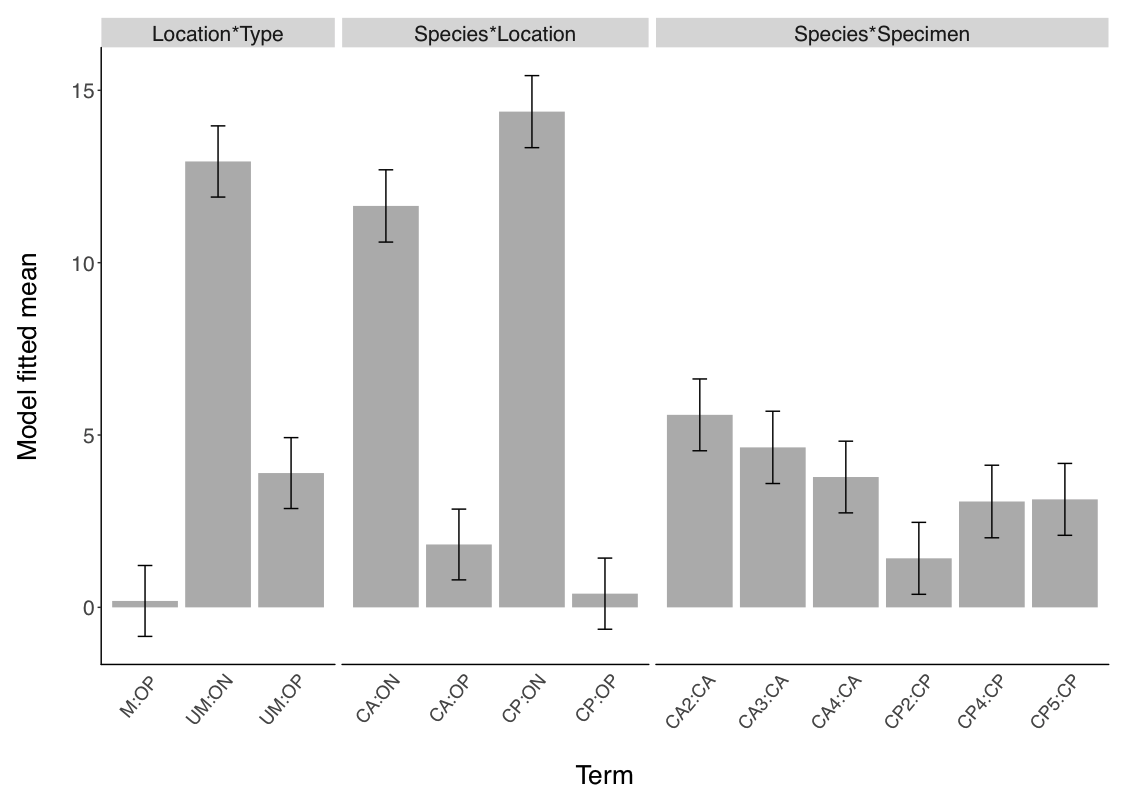 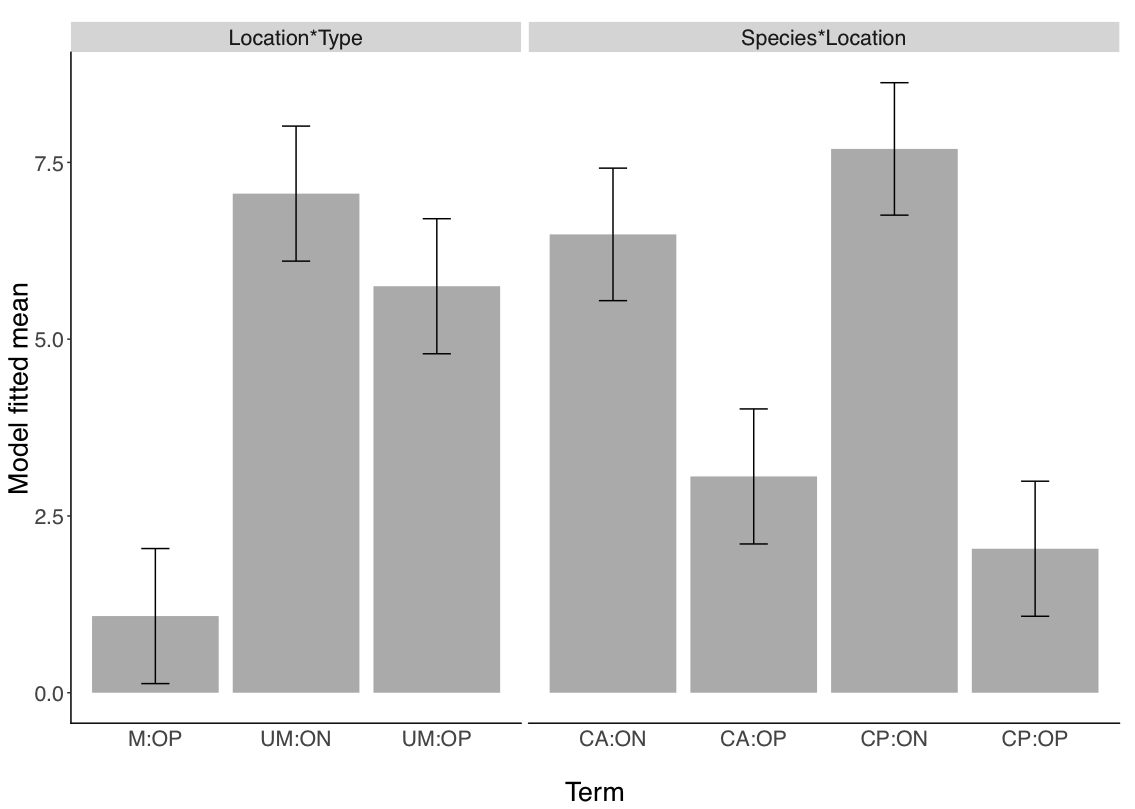 Figure S1. Model fitted mean values for post-hoc Tukey tests run on axon density (a) and axon diameter (b). Error bars indicate standard errors. CP; Chiloscyllium punctatum (n=3, CP2, 4, 5), CA; Carassius auratus (n=3, CA2-4), ON; olfactory nerve, OP; olfactory peduncle, UM; unmyelinated axon, M; myelinated axons.R code. Custom-written by AR, and used by VCA, to determine the appropriate level of sampling required to detect differences in axon number (UM and M pooled) between the different olfactory tracts of Carassius auratus. Tailored power analysis, based on tract size (how many images can fit in the tract zone), descriptive statistics (mean and variance) of preliminary quantitative results (from N=20 images), and number ‘Ni’ of images needed to achieve >99% confidence levels.################################################################# Effect detection simulation### Author: Alethea Rea###############################################################setwd("~/Documents/Victoria")rm(list=ls())## simulation of effect## compares four populations of photos## with mean count for each photo (mu1, mu2, mu3, mu4)## with standard deviations for each pic (sd1, sd2, sd3, sd4)## with the number of photos that cover each zone (p1, p2, p3, p4)## with the number of photos that will be sampled (n1, n2, n3, n4)## simulated s timesttest_sim <- function(mu1, mu2, mu3, mu4, sd1, sd2, sd3, sd4,                      p1, p2, p3, p4, n1, n2, n3, n4, s){  outcome <- mat.or.vec(s,1) ## intialise vector for storage  for (i in 1:s){ ## for each simulation run    z1_simcounts <- rnorm(n = p1, mean = mu1, sd = sd1) ## generate p1 normal vars    z1_sampled_simcounts <- round(sample(z1_simcounts, n1, replace = F))                  ## sample n of the p vars (i.e. n of the photos)                  ## round to whole numbers    z2_simcounts <- rnorm(n = p2, mean = mu2, sd = sd2)    z2_sampled_simcounts <- round(sample(z2_simcounts, n2, replace = F))    z3_simcounts <- rnorm(n = p3, mean = mu3, sd = sd3)    z3_sampled_simcounts <- round(sample(z3_simcounts, n3, replace = F))    z4_simcounts <- rnorm(n = p4, mean = mu4, sd = sd4)    z4_sampled_simcounts <- round(sample(z4_simcounts, n4, replace = F))    ##goal: detection of at least one difference between zones 1,2,3 & 4    outcome[i] <- summary( aov(c(z1_sampled_simcounts, z2_sampled_simcounts,     z3_sampled_simcounts, z4_sampled_simcounts)         ~ factor(c(rep(1,n1), rep(2,n2), rep(3,n3), rep(4,n4)))))[[1]]$`Pr(>F)`[1]  }  return(mean(outcome< 0.05)) ## return the no of sims with a stat sig result}  # Example on how to run it in R: > mu_z1m <- … # enter mean axon count values for each zone (tract) > mu_z2m <- …> mu_z3m <- …> mu_z4m <- …> sd_z1m <- … # enter standard deviation values for each zone (tract)> sd_z2m <- …> sd_z3m <- …> sd_z4m <- …> p1 <- …	 # enter the estimated size of each zone (how many images it fits)> p2 <- …> p3 <- …> p4 <- …> n1 <- 50 	 # e.g. arbitrary numbers of images to collect for each zone> n2 <- 50> n3 <- 100> n4 <- 20 >           > s <- 1000	 # e.g. number of simulations to run for>> ttest_sim(mu_z1m, mu_z2m, mu_z3m, mu_z4m, sd_z1m, sd_z2m, sd_z3m, sd_z4m, p1, p2, p3, p4, n1, n2, n3, n4, s)[1] 0.991 	 # result to look for, i.e. >90% confidence level to know how many   images to collect per zone. Iterate choosing different ni numbers   until satisfied.StepType of solution in the stationTime (min.)1Empty-20.13M Sorensen Phosphate buffer1030.13M Sorensen Phosphate buffer1040.13M Sorensen Phosphate buffer10525% EtOH30650% EtOH30770% EtOH40880% EtOH40995% EtOH4010Lab grade 100% EtOH6011Lab grade 100% EtOH6012Pure grade 100% EtOH6013Pure grade 100% EtOH6014Propylene oxide2015Propylene oxide2016Propylene oxide 75% / Araldite 25%3017Propylene oxide 50% / Araldite 50%6018Araldite15019Araldite15020Araldite150VariableSSdfF-valuep-valueSpecies681.91909.3< 0.001***Location3729.214972.8< 0.001***Species/Specimen196.5465.5< 0.001***Location/Type4453.515938.6< 0.001***Species:Location383.11510.8< 0.001***Interaction testedcontrast term*estimateSEp-value (adjusted)Species*SpecimenCP4 - CP5-0.0190.0630.999CP4 - CP20.7690.066<0.001***CP5 - CP20.7890.059<0.001***CA3 - CA2-0.1840.0580.018*CA3 - CA40.2050.0570.005**CA4 - CA2-0.3890.052<0.001***CA4 - CP40.2080.0630.013*CA4 - CP50.1880.0570.012*CA3 - CP40.4130.069<0.001***CA3 - CP50.3930.063<0.001***CA3 - CP21.1830.063<0.001***CA4 - CP20.9780.057<0.001***CA2 - CP40.5970.064<0.001***CA2 - CP50.5780.058<0.001***CA2 - CP21.3670.059<0.001***Location*TypeUM,ON - UM,OP1.2000.043< 0.001***M,OP - UM,OP-3.0300.039< 0.001***Species*LocationCA,ON - CP,ON-0.2110.0640.001**CA,OP - CP,OP1.5240.040< 0.001***VariableSSdfF-valuep-valueSpecies4.121116.1< 0.001***Location86.4351338.4< 0.001***Species/Specimen0.48140.40.757Location/Type167.0281653.9< 0.001***Species:Location6.686126.1< 0.001***Interaction testedcontrast term*estimateSEp-value (adjusted)Location*TypeUM,ON - UM,OP-0.2050.0650.005**M,OP - UM,OP1.6680.065< 0.001***Species*LocationCA,ON - CP,ON0.1710.0920.063CA,ON - CA,OP-0.7500.079< 0.001***CP,ON - CP,OP-1.3290.079< 0.001***CA,OP - CP,OP-0.4070.065< 0.001***CA,ON - CP,OP-1.1570.079< 0.001***CP,ON - CA,OP-0.9220.079< 0.001***